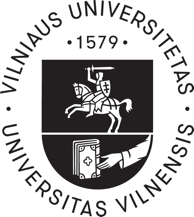 VILNIAUS UNIVERSITETASDĖL PREZIDENTO ANTANO SMETONOS / ALEKSANDRO STULGINSKIO / KAZIO GRINIAUS / JONO ŽEMAIČIO / ALGIRDO BRAZAUSKO VARDINĖS STIPENDIJOS SKYRIMOVARDENIO PAVARDENIOVilniaus universiteto X padalinio X bakalauro/magistrantūros/vientisųjų nuolatinių/ištęstinių/ studijų programos X kurso studento(ės) Studijų / ir mokslinės / kūrybinės / meno veiklos charakteristika(Rekomenduoju skirti stipendiją, nes <...> Dokumento tekstas: studijų, mokslinė, kūrybinė, meno veikla+dalyvavimas konkursuose, ekspedicijose, mokslinės praktikos projektuose, paskelbti mokslo ir kiti darbai, t.t.).PRIDEDAMA:Pažyma apie paskutiniųjų dviejų semestrų studijų rezultatus, X lapų;Straipsnių, pranešimų, kt. dokumentų kopijos, jei yra.Lietuvos Respublikos švietimo, mokslo ir sporto ministerijai2021-X Padalinio vadovasX Padalinio vadovas